Јавно Комунално Предузеће „Топлана“ Бор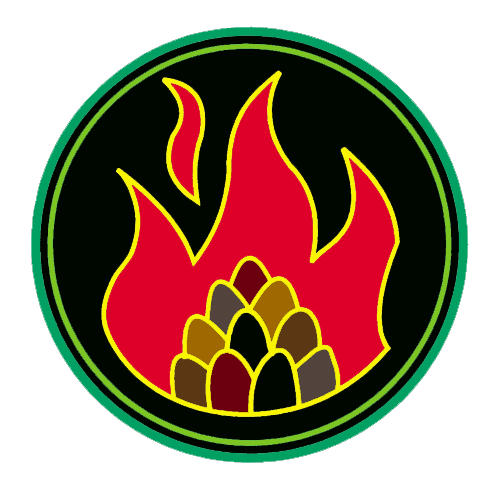 Ђ. А. Куна бр. 12, Бор; АПР – БД. 34029/2005; број рачуна 160-35971-27 Банка Интеса, експозитура у Бору;  матични бр. 17441531; ПИБ 100500644; факс 030/458-056; www.toplana.rsКомисија за јавне набавкеtoplanaborjn@open.telekom.rs030/421-387Број: 5039Бор, 28.07.2016. године Одговори Комисије за ЈНВВ 12/2016на захтев за додатним информацијама или појашњењима конкурсне документације за набавку Хемијских производа           На основу члана 63. став 3.Закона о јавним набавкама („Сл.гласник РСбр.68/2015) Комисија за ЈНВВ 12/2016 на постављена питања:1.Имајући у виду да је на страни 4. предметне конкурсне документације, у оквиру главе која  садржи  опис  техничких  карактеристика  траженог  добра,  испод  поднасловаКарактеристике и састав производа, наведено; „производ садржи средства за стварањезаштитног филма преко магнетитног слоја– прихватљиво: танин или хидрокинон“, да ли ће се понуда сматрати прихватљивом и одговарајућом уколико понуђени производ несадржи танин или хидрокинон, али у свом саставу садржи друго средство, које постижеисте тражене функције стварања заштитног филма преко магнетитног слоја? Уколиконаручилац инсистира да искључиво буду прихватљиви танин или хидрокинон, који сутехничко-технолошки разлози за такав став? Истовремено указујемо у смислу одредбечлана63 став2. ЗЈН, да је конкурсну документацију потребно изменити и појаснити наначин  да  се  карактеристике  траженог  добра  и  њен  хемијски  састав  одреди  сходнофункцијама које тражена течност треба да постигне у систему даљинског грејања, а нетаксативним преписивањем искључивог хемијског састава траженог добра, јер се наначин  на  који  је  тренутно  сачињена  конкурсна  документација  неоправданодискриминишу  производи  који  се  сходно  декларисаним  функцијама  апсолутно  могу применити у датом систему даљинског грејања и истовремено се угрожавају основнаначела  поступка  јавне  набавке.  Такође  сматрамо  да  су  техничке  карактеристикетраженог  добра  у  конкурсној  документацији  описане  на  начин  који  јасно  осликавахемијски састав само једног(и то одређеног) производа за третман воде на тржишту, што додатно потврђује наш став да је конкурсну документацију потребно изменити.2. Молимо  за  техничко–  технолошко  објашњење  разлога  зашто  је  у  конкурснојдокументацији предвиђена као компонента хидрокинон за стварање заштитног филмапреко  магнетитног  слоја,  кад  је  добро  познато  да  ова  компонента  има  искључивофункцију уклањања кисеоника те се притом понаша као пасивизатор метала, претварарђу(хематит) у добру рђу(магнетитни слој), али не ствара додатан слој преко већствореног магнетита који се већ сматра заштитним слојем? Добро је позната реакцијахидрокинона и хематита: Која је стручно хемијско образложење којом се додатно ствара додатни заштитни слој преко магнетитног слоја? Сматрамо да су техничке карактеристике траженог добра у конкурсној документацијиописане на начин који јасно осликава да производ за третман воде као компоненту застварање заштитног слоја преко магнетитног слоја мора да има танин, јер хидрокинон употпуности не обавља ту функцију. Овакав  хемијски састав указује на само један(и тоодређени) производа за третман воде на тржишту, што додатно потврђује наш став да јеконкурсну документацију потребно изменити. ЛИТЕРАТУРА: “Приручник за третман индустријске воде” пог. 11. Контрола корозије у котлу/ пасивизација метала. http://www.gewater.com/handbook/index.jsp3. Имајући у виду да је на страни 4. предметне конкурсне документације у оквиру главе која садржи  опис  техничких  спецификација  траженог  добра,  испод  поднасловаКарактеристике  и  састав  производа,  наведено; „производ  садржи  средства  противочвршћавања  муља– прихватљиво:  алгинати  или  алуминати“, да  ли  ће  се  понудасматрати  прихватљивом  и  одговарајућом  уколико  понуђени  производ  не  садржиалгинате и алуминате, али у свом саставу садржи друго средство, које постиже истутражену функцију спречавања очвршћавања муља? Уколико наручилац инсистира даискључиво  прихватљиви  буду  алгинати  и  алуминати,  који  су  техничко-технолошкиразлози за такав став? Истовремено указујемо у смислу одредбе члана 63 став2. ЗЈН, да  је  конкурсну  документацију  потребно  изменити  и  појаснити  на  начин  да  секарактеристике траженог добра и њен хемијски састав одреди сходно функцијама којетражена течност треба да постигне у систему даљинског грејања, а не таксативнимпреписивањем искључивог хемијског састава траженог добра, јер се на начин на који јетренутно сачињена конкурсна документација неоправдано дискриминишу производи који се  сходно  декларисаним  функцијама  апсолутно  могу  применити  у  датом  систему даљинског грејања и истовремено се угрожавају основна начела поступка јавне набавке. Такође  сматрамо  да  су  техничке  карактеристике  траженог  добра  у  конкурсној документацији описане на начин који јасно осликава хемијски састав само једног(и то одређеног) производа за третман воде на тржишту, што додатно потврђује наш став да је конкурсну документацију потребно изменити. Садржином конкурсне документације је потребно  дозволити  да  се  тражена  функција  спречавања  очвршћавања  муља  може остварити и другом хемијском компонентом осим алгинатима и алуминатима.4. Молимо  за  техничко–  технолошко  објашњење  разлога  зашто  је  у  конкурснојдокументацији предвиђено да се функцију спречавања очвршћавања муља остварујеалгинатима  или  алуминатима,  када  је  познато  да  у  хемијском  смислу  набеденекомпоненте  имају  својство  коагуланата? Добро  је  познато  да  процес  коагулацијеподразумева разелектрисање честица ради њиховог спајања, што је супротан процес одђељеног  спречавања  очвршћавања  муља.  У  том  смислу,  предлажемо  да  изменитеконкурсну документацију.5. Имајући у виду да је на страни 4. предметне конкурсне документације у оквиру главекоја  садржи  опис  техничких  спецификација  траженог  добра,  испод  поднасловаКарактеристике и састав производа, наведено:“производ садржи органске компоненте завезивање заостале тврдоће у води– прихватљиво: ХЕДП или мануронати“, да ли ће сепонуда сматрати прихватљивом и одговарајућом уколико понуђени производ не садржиХЕДП или мануронати, али у свом саставу садржи друго средство, које постиже истутражену функцију за отклањање постојећих наслага? Уколико наручилац инсистира даискључиво  прихватљиви  буду  ХЕДП  или  мануронати,  који  су  техничко-технолошкиразлози за такав став? Истовремено указујемо у смислу одредбе члана63 став2. ЗЈН, да  је  конкурсну  документацију  потребно  изменити  и  појаснити  на  начин  да  секарактеристике траженог добра и њен хемијски састав одреди сходно функцијама којетражена течност треба да постигне у систему даљинског грејања, а не таксативнимпреписивањем искључивог хемијског састава траженог добра, јер се на начин на који јетренутно сачињена конкурсна документација неоправдано дискриминишу производи којисе  сходно  декларисаним  функцијама  апсолутно  могу  применити  у  датом  системудаљинског грејања и истовремено се угрожавају основна начела поступка јавне набавке. Такође  сматрамо  да  су  техничке  карактеристике  траженог  добра  у  конкурснојдокументацији описане на начин који јасно осликава хемијски састав само једног(и тоодређеног) производа за третман воде на тржишту, што додатно потврђује наш став даж је конкурсну документацију потребно изменити. Садржином конкурсне документације јепотребно  дозволити  да  се  тражена  функција  отклањања  постојећих  наслага  можеостварити и другом хемијском компонентом осим ХЕДП или мануронатима. 6.  Имајући у виду да је на страни5. предметне конкурсне документације у оквиру главекоја  садржи  опис  техничких  спецификација  траженог  добра,  испод  поднасловаКарактеристике  и  састав  производа,  наведено: „производ  садржи  средство  закондиционирање муља– прихватљиво: скроб или полиакрилати“, да ли ће се понудасматрати прихватљивом и одговарајућом уколико понуђени производ не садржи скроб и полиакрилате, али у свом саставу садржи друго средство, које постиже исту траженуфункцију  кондиционирања  муља?  Уколико  наручилац  инсистира  да  искључивоприхватљиви буду скроб или полиакрилати, који су техничко-технолошки разлози затакав  став? Истовремено  указујемо  у  смислу  одредбе  члана63 став2. ЗЈН,  да  јеконкурсну документацију потребно изменити и појаснити на начин да се карактеристике траженог добра и њен хемијски састав одреди сходно функцијама које тражена течност треба  да  постигне  у  систему  даљинског  грејања,  а  не  таксативним  преписивањем искључивог  хемијског  састава  траженог  добра,  јер  се  на  начин  на  који  је  тренутно сачињена  конкурсна  документација  неоправдано  дискриминишу  производи  који  се сходно декларисаним функцијама апсолутно могу применити у датом систему даљинског грејања и истовремено се угрожавају основна начела поступка јавне набавке. Такође сматрамо да су техничке карактеристике траженог добра у конкурсној документацији описане на начин који јасно осликава хемијски састав само једног(и то одређеног)  производа за третман воде на тржишту, што додатно потврђује наш став да је конкурснудокументацију  потребно  изменити.  Садржином  конкурсне  документације  је  потребнодозволити да се тражена функција кондиционирања муља може остварити и другомхемијском компонентом осим скроба и полиакрилата.7. Имајући у виду да је на страни 5. предметне конкурсне документације у оквиру главе којасадржи  опис  техничких  спецификација  траженог  добра,  испод  поднасловаКарактеристике  и  састав  производа,  наведено:“производ  садржи  компоненту  заотклањање постојећих наслага– прихватљиво: лигнин или НТА“, да ли ће се понудасматрати прихватљивом и одговарајућом уколико понуђени производ не садржи лигнинили нта, али у свом саставу садржи друго средство, које постиже исту тражену функцијуза  отклањање  постојећих  наслага?  Уколико  наручилац  инсистира  да  искључивоприхватљиви буду лигнин или НТА, који су техничко-технолошки разлози за такав став? Истовремено  указујемо  у  смислу  одредбе  члана63 став2. ЗЈН,  да  је  конкурснудокументацију потребно изменити и појаснити на начин да се карактеристике траженогдобра и њен хемијски састав одреди сходно функцијама које тражена течност треба дапостигне у систему даљинског грејања, а не таксативним преписивањем искључивогхемијског  састава  траженог  добра,  јер  се  на  начин  на  који  је  тренутно  сачињенаконкурсна  документација  неоправдано  дискриминишу  производи  који  се  сходнодекларисаним  функцијама  апсолутно  могу  применити  у  датом  систему  даљинскоггрејања и истовремено се угрожавају основна начела поступка јавне набавке. Такођесматрамо да су техничке карактеристике траженог добра у конкурсној документацијиописане на начин који јасно осликава хемијски састав само једног(и то одређеног) производа за третман воде на тржишту, што додатно потврђује наш став даје конкурсну документацију потребно изменити. Садржином конкурсне документације јепотребно  дозволити  да  се  тражена  функција  отклањања  постојећих  наслага  можеостварити и другом хемијском компонентом осим лигнин или НТА.8. На  страни 5. предметне  конкурсне  документације  у  оквиру  главе  која  садржи  опистехничких  спецификација  траженог  добра,  испод  поднаслова  Начин  спровођењаконтроле и обезбеђивања гаранције квалитета, наводи се да се ефекти дозирања морајудоказати у раду мерењемpH вредности која мора да буде9,8 +/-0,2 у циркулацији, и даконцентрације  раствореног  гвожђа  може  бити  максимално0,1 ppm у  циркулацијисистема грејања. На основу ког стандрада се дефинишу ови захтеви? Да ли стандардСРПС ЕН12952-12 за котлове са водогрејним цевима дефинише квалитет напојне икотловске воде у вашем систему даљинског грејања?Даје следеће одговоре:   1. Наручилац је поставио техничке карактеристике производа у виду функционалних захтева, у конкурсној документацији у поглављу III Врста, техничке карактеристике… где је потпуно прецизно навео функције које треба да се постигну употребом траженог производа - течне смеше. Такође, наручилац је у конкурсној документацији прописао прихватљива средства која могу                 бити саставни део производа, а са којима се, што је пракса показала, најбоље остварују наведене функције, тако да је производ описан на објективан начин у складу са потребама наручиоца. У том смислу потенцијални понуђач одређује састав производа чијом ће се употребом постићи такав квалитет воде у систему који ће се доказивати мерењем од стране понуђача у шестонедељним периодима, а према унапред дефинисаним параметрима, чиме су у целини испоштоване законске одредбе. 2. Наручилац је у конкурсној документацији одредио као прихватљиво средство и танин, а не само хидрокинон, па потенцијални понуђач може одабрати које ће средство користити и са колико делова у производњи течне смеше. Течна смеша мора имати такав састав да се, заједничким дејством свих саставних делова у производу, морају остварити све функције и ефекти дозирања у даљинском систему грејања, наведени у конкурсној документацији.Познато да се стварање заштитних пасивизационих слојева ствара употребом редукционих агенаса као што су хидразин, хидрокинон, танин и др. Термини који се користе су метална пасивизација и кондиционирање метала који представљају и описују стварање оксидних слојева за заштиту површина и слојева преко оксидних слојева метала. Такође, с обзиром на то да су ова два процеса заштите у пракси често веома блиски и не могу се посматрати одвојено, а представљају потребу наручиоца за што бољом заштитом металних површина, наручилац ће прихватити било коју од компоненти наведених у конкурсној документацији за понуђено средство. 3.5.6. и 7. Конкурсном документацијом су, наведене функције које треба постићи употребом течне смеше, између осталих и функција да се спречи очвршћавање муља у систему даљинског грејања. Потенцијални понуђач је тај који одлучује и сам одређује хемијски састав производа који ће понудити. Састав понуђеног производа мора бити такав да се његовом употребом у систему даљинског грејања остваре све наведене функције, односно морају се постићи квалитет воде и параметри наведени у конкурсној документацији, што се утврђује мерењем једном у 6 недеља, а што указује да састав производа није унапред одређен.Имајући у виду наведено, исто појашњење се односи и на питања под бројем 5, 6 и 7 потенцијалног понуђача поводом прихватљивих средстава за остварење функција употребом траженог производа, као што су везивање заостале тврдоће у води, кондиционирање муља и отклањање постојећих наслага. Садржином конкурсне документације наведене су техничке карактеристике производа у виду функционалних захтева и неведено више прихватљивих средстава која евентуално могу чинити састав производа. Наручилац није прописао састав смеше, нити количину средстава и њихову сразмеру у течној смеши, што значи да потенцијални понуђач слободно одређује и састав и међусобне односе саставних делова у производу, док ће ефекте дозирања таквим производом доказивати мерењем, односно контролом и анализом воде према параметрима наведеним у конкурсној документацији.4. Дејство алгината и алумината са осталим средствима која су саставни део производа остварује се у потпуности функција спречавања очвршћавања муља, што се показало у досадашњој пракси при употреби производа сличног састава, тако да ће наручилац прихватити било коју од наведених компоненти као саставни део течне смеше.  8. Квалитет воде у систему даљинског грејања није стандардизован, па је наручилац у конкурсној документацији прописао граничне вредности за концентрацију гвожђа и pH вредности воде у систему даљинског грејања. Понуђач је у обавези да једном у 6 недеља врши контролу и анализу квалитета воде, како би на тај начин доказао ефекте дозирања у односу на pH вредност која мора да буде 9,8 +/-0,2 у циркулацији, остатка компоненте за везивање кисеоника минимално 0,1 ppm и концентрације раствореног гвожђа максимално 0,1 ppm у циркулацији система грејања. Одговори на постављена питањапредстављају саставни део конкурсне документације.				   КОМИСИЈА ЗА ЈАВНУ НАБАВКУ ЈНВВ 12/2016